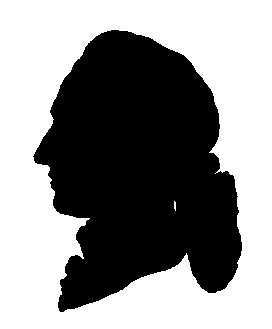  POWIATOWY KONKURS  POEZJI I PIOSENKI NIEMIECKOJĘZYCZNEJ18 stycznia 2017 r. KARTA ZGŁOSZENIOWAKartę należy przesłać do 14 grudnia 2016 r.do zgłoszenia należy załączyć wiersz lub tekst piosenkiproszę zaznaczyć, czy podkład muzyczny w przypadku piosenki nagrany będzie na płycie czy będzie przy akompaniamencie.Kartę należy wypełnić elektronicznie w programie Word i przesłać na adres pceik@pceik.pl Udział w Konkursie jest równoznaczny z przyjęciem warunków regulaminu oraz zgodą na przetwarzania danych osobowych uczestnika konkursu, dla potrzeb promocyjnych (zgodnie z ustawą o ochronie danych osobowych z dn. 29,08.1997 r. Dz. U Nr 133 poz. 833 z póź. zm.)L.p.Imię i nazwisko uczniaNazwa szkołyAdres e-mailowy do korespondencjiRepertuarAutor, tytułRodzaj podkładu muzycznegoNazwisko nauczyciela przygotowującego ucznia